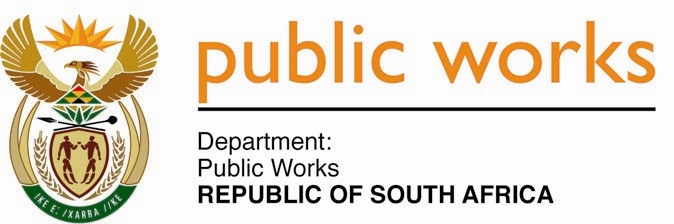 MINISTRYPUBLIC WORKS AND INFRASTRUCTUREREPUBLIC OF SOUTH AFRICA Department of Public Works l Central Government Offices l 256 Madiba Street l Pretoria l Contact: +27 (0)12 406 1627 l Fax: +27 (0)12 323 7573Private Bag X9155 l CAPE TOWN, 8001 l RSA 4th Floor Parliament Building l 120 Plein Street l CAPE TOWN l Tel: +27 21 402 2219 Fax: +27 21 462 4592 www.publicworks.gov.za NATIONAL ASSEMBLYWRITTEN REPLYQUESTION NUMBER:					        	3103 [NW3810E]INTERNAL QUESTION PAPER NO.:				33 of 2022DATE OF PUBLICATION:					        	16 SEPTEMBER 2022DATE OF REPLY:						           30 SEPTEMBER 20223103.	Ms. SJ Graham (DA) asked the Minister of Public Works and Infrastructure:(1)	What total number of (a) permanent and (b) contract workers are employed in the horticulture section of the Western Cape regional office;(2)	which properties in the Western Cape are serviced by the specified section;(3)	whether any vehicles are available for use by the section to perform their functions; if not, why not; if so, what are the relevant details?       NW3810E________________________________________________________________________REPLY:The Minister of Public Works and InfrastructureThe Department of Public Works and Infrastructure has informed me there are 111 permanent workers and zero contract workers employed in the horticulture section of the Western Cape regional office.The horticultural section services 58 properties.Yes. One car, one 8-seater bus, one long wheel base bakkie and one 4x4 bakkie – it is important to note that this section also has access to other vehicles as and when required. 